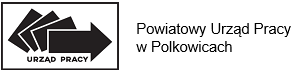 Powiatowy Urząd Pracy 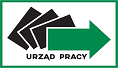 w Polkowicach………………………………..………………………………..	(miejscowość, data)      (pieczęć firmowa pracodawcy)							 Powiatowy Urząd Pracy                                                                                                                                         w PolkowicachWNIOSEKo zwrot części kosztów poniesionych na wynagrodzenia, nagrody i składki na ubezpieczenie społeczne za skierowanego bezrobotnego zatrudnionego w ramach prac interwencyjnych       W nawiązaniu do umowy nr …………………..z dnia……………………o zorganizowanie zatrudnienia w ramach prac interwencyjnych,	wnioskuję o refundacje za m-c………………………wynagrodzeń w kwocie                                                                                                …………………..złskładki na ubezpieczenie społeczne od       refundowanych wynagrodzeń w kwocie                                                                       …………………..złOgółem do refundacji kwota                                                                                            …………………..zł(słownie złotych:………………………………………………………………………………………...……..)Środki finansowe prosimy przekazać na konto w banku………………………………….................................nr  __ __ - __ __ __ __ - __ __ __ __ -  __ __ __ __ - __ __ __ __ - __ __ __ __ - __ __ __ __ Oświadczam, że informacje zawarte we wniosku i załączonych do niego dokumentach są zgodne ze stanem faktycznym i prawnym.Jednocześnie nadmieniam, że warunki zawartej umowy są przez pracodawcę przestrzegane.         …………………………………….                                                                  …….…………………………                                                                     (główny księgowy, pieczątka i podpis)                                                           (pracodawca, pieczątka i podpis)    Załączniki:Kopia listy płac z pokwitowaniem odbioru wynagrodzenie,Kserokopia listy obecności potwierdzona za zgodność z oryginałem,Kserokopia deklaracji ZUS DRA, dowody wpłaty do ZUS potwierdzone za zgodność z oryginałem,Kserokopie zwolnień lekarskich, wniosków o urlop wypoczynkowy lub urlop bezpłatny potwierdzone za zgodność z oryginałem,5.     Kserokopią świadectwa pracy ( dotyczy przypadków rozwiązania umowy o pracę ), 6.     Rozliczenie finansowe.Wszystkie kserokopie wymaganych załączników muszą byćpoświadczone za zgodność z oryginałem.Rozliczenie finansowe wynagrodzeń z tytułu zatrudnienia skierowanych bezrobotnychza okres od ……………….do………………..*ilość dni kalendarzowych powinna być pomniejszona o: okres nie objęty umową o pracę, okres urlopu bezpłatnego, okres nieprzepracowany z winy pracownika, okres pobierania wynagrodzenia chorobowego oraz zasiłku chorobowego i opiekuńczego wypłaconego ze środków FUS Ogółem do refundacji kwota                                                     …………………………..zł(słownie złotych:……………………………………………………………………………...)Ponadto informuję, że niżej wymienieni pracownicy korzystali ze zwolnienia bądź urlopu bezpłatnego:…………………......………                         …………………………                   …………………(opracował-nazwisko, imię, nr tel.)                                   (główny księgowy)                                      (pracodawca)Lp.    Nazwisko i imięData zatrudnieniaWynagrodzenie bruttoCzas, za który przysługuje pracownikowi prawo do wynagrodzenia (ilość dni kalendarzowych)*Wynagrodzenie refundowane dla pracodawcy z Funduszu Pracy w złWpłata do ZUS……%(od rubr.5) w złRazem do refundacji12345678Lp.Nazwisko i imięZwolnienie lekarskieod-doWynagrodzenie za czas choroby (płatne z funduszu pracodawcy)Wynagrodzenie za czas choroby (płatne z funduszu pracodawcy)Zasiłek chorobowy(płatny z ZUS)Zasiłek chorobowy(płatny z ZUS)Urlop bezpłatnyod-doLp.Nazwisko i imięZwolnienie lekarskieod-doilość dniod-dokwota złIlość dni      od-dokwota w złUrlop bezpłatnyod-do12345678